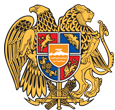 ՀԱՅԱՍՏԱՆԻ ՀԱՆՐԱՊԵՏՈՒԹՅՈՒՆ
ՍՅՈՒՆԻՔԻ ՄԱՐԶ
ԿԱՊԱՆԻ ՀԱՄԱՅՆՔԱՊԵՏԱՐԱՆ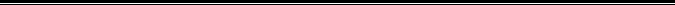 ԹՈՒՅԼՏՎՈՒԹՅՈՒՆ ԹԻՎ ՀՎԳ - 07ՀԱՄԱՅՆՔԻ ՎԱՐՉԱԿԱՆ ՏԱՐԱԾՔՈՒՄ ՏԵԽՆԻԿԱԿԱՆ ՀԵՂՈՒԿՆԵՐԻ ՎԱՃԱՌՔԻ
Տրված`21 հունվար 2020թ.
Վաճառքի թույլատրված ապրանքի անվանումը` 
Տեխնիկական հեղուկների վաճառք:Հայտատու իրավաբանական անձի լրիվ անվանումը, կազմակերպաիրավական ձևը և գտնվելու վայրը կամ անհատ ձեռնարկատիրոջ անունը, ազգանունը և գտնվելու վայրը, հարկ վճարողի հաշվառման համարը` 
ԱՁ Արարատ Պապյան,  Հ Ավետիսյան 1/43, ՀՎՀՀ` 78606077:Գործունեության տեսակի իրականացման վայրը՝
Քաջարանյան մայրուղի:Շինության տեսակը` 
Լցակայան:Թույլտվության գործողության ժամկետը` 
2020 թվականի համար: ՀԱՄԱՅՆՔԻ ՂԵԿԱՎԱՐ       ԳԵՎՈՐԳ ՓԱՐՍՅԱՆ  